Poitiers, le 18 février 2019Bonjour, RePairs Aidants est une action de sensibilisation-formation d’APF France handicap pour les parents, conjoints et autres proches qui sont des aidants familiaux. Elle consiste en une proposition de modules de formation co-animés par un binôme formateur (recruté par APF Formation) et aidant pairformateur (aidant familial formé aux dynamiques de groupe).Vous avez envie d’échanger avec des personnes qui traversent des expériences similairesVous souhaiteriez développer vos savoirs avec un professionnelVous aimeriez partager des trucs et des astuces autour de difficultés rencontrées au quotidien et construire ensemble des pistes de solutions… …Venez participer à l’action RePairs Aidants !La délégation APF France handicap et le SAVS s’associent pour mettre en place des sessions de formation dans la Vienne.1ère session : mercredi 20 mars 2019 de 9h30 à 17h00 « Etre aidant familial les répercussions, professionnelles et sociales » Lieu de la session : - APF France handicap Délégation de la Vienne 75 rue de Bourgogne, APT 1761, 86000 Poitiers, Les repas sont pris en charge et proposés sur place.Vous avez besoin d’être remplacé auprès de la personne aidée? Les frais de suppléance peuvent être remboursés à hauteur de 25 € par heure. Pour les aidants dont la personne aidée est accompagnée par le SAVS, veuillez-vous rapprocher de l’assistante sociale: Mme Lepeltier au 05.49.42.19.90Pour les autres personnes, veuillez contacter Mme Girier: Chargée de mission Action Aidants Familiaux au 01.40.78.69.79/06.80.67.36.95 ou à Clotilde.girier@apf.asso.frVous trouverez toutes les informations concernant cette action sur le blog http://repairsaidants.fr N’hésitez pas à en parler à des personnes qui pourraient être intéressées.Si vous êtes intéressé(e)s merci de bien vouloir renvoyer le bulletin ci-dessous à la délégation APF France handicap avant le 11 mars. Ce bulletin tiendra lieu d’inscription. Contact de la délégation : 05.49.44.20.61Retenez d’ores et déjà la date de la prochaine session :  mercredi 12 juin 2019 de 9h30 à 17h « Les aides et les droits des aidants familiaux »Dans l’attente de votre réponse,Bien cordialement.Gwladys ROUZEAU							Dominique BOBINAdjointe de direction				 			Directrice Territoriale SAVS APF France handicap 86 				des Actions Associatives 16/86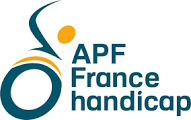 Service d’accompagnement à la vie sociale Bulletin réponse : « Etre aidant familial les répercussions, professionnelles et sociales »à retourner avant le 11 mars impérativement.A retourner à APF France handicap : 75/1761 rue de Bourgogne-86000 POITIERS Nom-Prénom : __________________________________________________________________Adresse : ________________________________________________________________________________________________________________________________________________________________Téléphone : _____________________________________________________________________Adresse de messagerie : ___________________________________________________________ Je souhaite participer à cette journée du mercredi 20  mars 2019 : 	OUI 	 	NON 